A quick guide to APA Referencing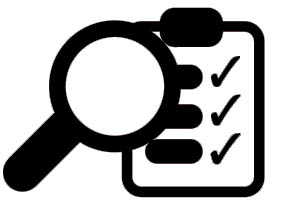 If you are intending to quote, paraphrase or refer to someone else’s work, it should be referenced and cited within your work. This is important for two reasons – To distinguish your work from that of other people. Failing to do this could lead to plagiarism investigations. To build the story of your work. Citing work that precedes or contrasts your own research. Referencing in the APA system comes in two parts, the in text citation and the more detailed references at the end of your work.
In text citation Whenever you refer to someone else’s idea, or quote from their work you should include their surname and the date of the publication. This can be done in a number of ways.
For ideasOne or two authors should be cited in text with their surnames and the year of the publication in brackets. For example:For quotationWhen quoting sections of someone else’s work, in addition to their name as above, you should make sure the text is contained in quotation marks and include the page number, or numbers after the quote:Bloggs and Wright (2002) state, “This is a quote.” (p.15).Or“This is a quote.” (Bloggs & Wright, 2002, pp. 15-16)ReferencesAt the end of your work you should include a list of works referenced within your text. Depending on the format of the content being referenced you may have to include different information. This list should be alphabetised by the authors’ name, and in the event of multiple publications, their date.Years of works are contained in brackets (2002) and names of publications are always in italic, however titles of articles are not. Another style element unique to the APA style referencing is using hanging indentation for references that span more than one line on the page.Bloggs, J.R., Bloggs, J.B., & Roberts S.B. (2002). Hanging Indentation in Evidence: - How to Cite Work with Really Long Titles. Manchester: Fictionally Long Named Publishers Public Limited Company.Please see the formats and examples below for your specific needs.
Books  Books should include the author(s), the year of publication, the title of the book in italics and the city of publication and publisher.
One authorThis is how you build up a reference for a book with a single author:Bloggs, J.R. (2002). How to Cite Works. Manchester: Fictional Publishing.Multiple authorsWhen referencing a book with multiple authors, you should include all their names in the reference up to 7 authors. Bloggs, J.R., Abrams, J.J. & Wright, R.R. (2002). How to Cite Works. Manchester: Fictional Publishing.For more than 7 authors you should use the first 6 authors followed by an ellipsis (…), then the last author.Multiple works by the same authorWhen you want to reference multiple works from the same author you should list them by date, and add a letter to distinguish the papers being referenced, both in the text and at the end.In text:This is an idea (Bloggs, 2002a). This was extended to include another idea (Bloggs, 2002b), and then again the idea had something added (Bloggs, 2003).In references:Bloggs, J.R. (2002a). How to Cite Works. Manchester: Fictional Publishing.Bloggs, J.R. (2002b). How to Cite More Works. Manchester: Fictional Publishing.Bloggs, J.R. (2003). How to Cite Even More Works. Manchester: Fictional Publishing.JournalsJournal articlesArticles taken from journals should include the title of the article as well as the publication name. If this has been found online or from a database, please see electronic journals section.Bloggs, J.R. (2002). How to Cite Works. The Study Skills Journal, 2, 22-30.Newspaper articlesWhen referencing articles in newspapers should include the full date of the paper too.Bloggs, J.R (2002, January 27). How to Cite Works. The Daily Planet, pp. 22-24 InterneteBooksTo reference eBooks you start with a regular book reference and add the source of the eBook.Bloggs, J.R. (2002). How to Cite Works. Retrieved from http://goo.gl/ExampleElectronic journal articles and journals accessed through a databaseJournals that you have accessed through an online resource should be referenced Bloggs, J.R. (2002). How to Cite Works. The Study Skills Journal, 2, 22-30. Retrieved from http://goo.gl/ExampleWebsites, YouTube and other online sources.Bloggs, J.R. (2002). How to Cite Works [online]. Retrieved from http://goo.gl/Example	Bloggs, J.R. (2002). How to Cite Works [web log post]. Retrieved from http://goo.gl/ExampleBloggs, J.R.  (2002). How to Cite Works [online video]. Retrieved from http://goo.gl/ExampleNumber of authorsHow to reference the first timeHow to reference thereafterOne authorBloggs (2002) states …This idea (Bloggs, 2002).Bloggs (2002) states …This idea (Bloggs, 2002).Two authorsBloggs and Wright (2002) states …This idea (Bloggs & Wright, 2002).Bloggs and Wright (2002) states …This idea (Bloggs & Wright, 2002).3 to 5 authorsBloggs, Wright, Smith and Johnson (2002)This idea (Bloggs, Wright, Smith & Johnson, 2002).Bloggs et al. (2002)This idea (Bloggs, et al., 2002).6 or moreBloggs et al. (2002)This idea (Bloggs, et al., 2002).Bloggs et al. (2002)This idea (Bloggs, et al., 2002).Author’s nameYearTitle of the bookPlace of publicationBloggs, J.R.(2002).How to Cite Works.Manchester:PublisherFictional Publishing.Authors’ namesYearTitle of the bookBloggs, J.R., Abrams, J.J. & Wright, R.R.(2002).How to Cite Works.Place of publicationPublisherManchester:Fictional Publishing.Author’s nameYearTitle of the articleTitle of the publicationBloggs, J.R.(2002).How to Cite Works.The Study Skills Journal,Vol.Page range2,22-30.Author’s nameFull dateTitle of the articleBloggs, J.R.(2002, January 27).How to Cite Works.Title of the NewspaperPage rangeThe Daily Planet,pp. 22-24.Author’s nameYearTitle of the bookRetrieved fromBloggs, J.R.(2002).How to Cite Works.Retrieved from http://goo.gl/ExampleAuthor’s nameYearTitle of the articleTitle of the publicationBloggs, J.R.(2002).How to Cite Works.The Study Skills Journal,VolumePage rangeRetrieved from2,22-30.Retrieved from http://goo.gl/ExampleAuthor’s nameYearTitle of the WebsiteFormatBloggs, J.R.(2002).How to Cite Works[online].Retrieved fromRetrieved from http://goo.gl/Example